Bild- und Wortmaterial zu den Sprachhandlungen (ist in der Kiste):benennen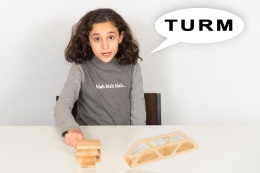 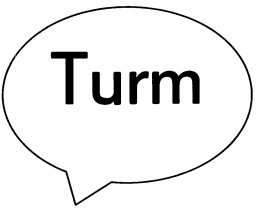 beschreiben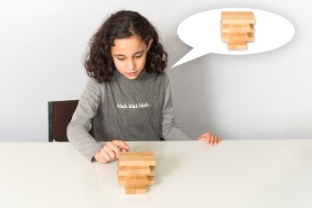 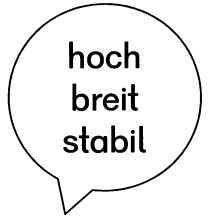 erforschen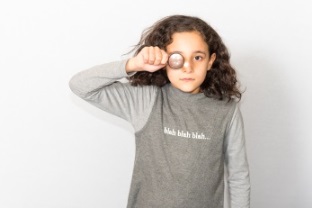 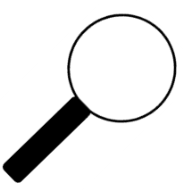 vermuten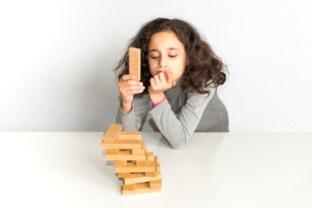 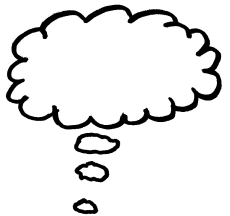 überprüfen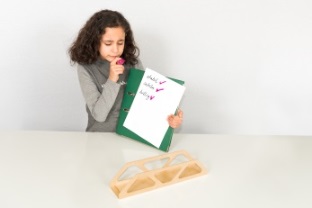 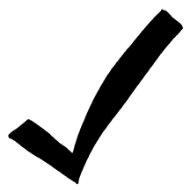 feststellen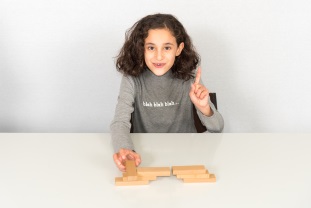 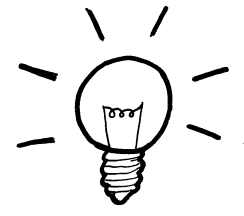 vergleichen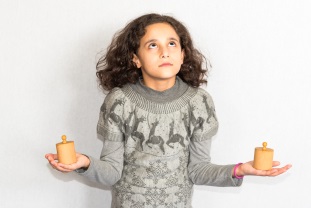 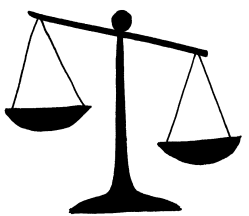 präsentieren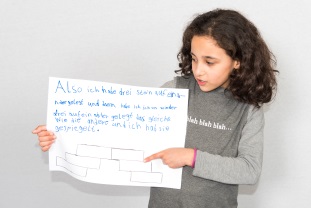 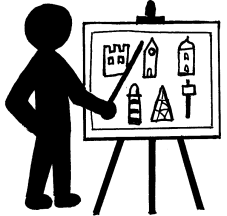 begründen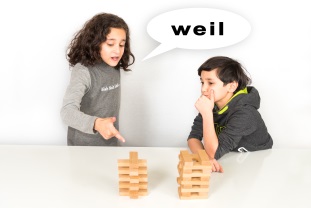 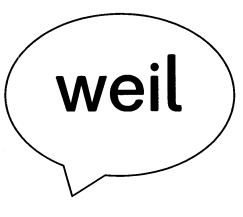 